Read the text and answer the questions.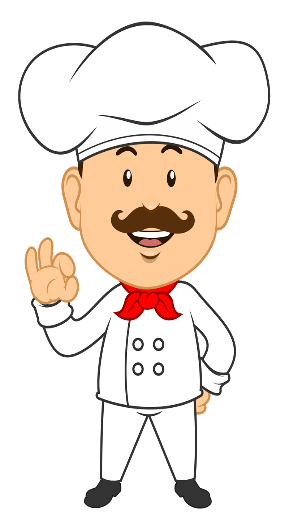 This is Tony. Tony is 26 years old. He is a chef. He works in Lisbon, Portugal. He has his own restaurant. The restaurant is called Tony’s Deli. There are five other people working in the restaurant.  Three waiters and two other chefs. His favorite food is spaghetti and meatballs.He has brown hair and brown eyes and he has a moustache. He lives with girlfriend Sara and their two dogs and a cat in a small house with a garden.What does Tony do?			_________________________________________________________How old is Tony? 			_________________________________________________________Where is he working?			_________________________________________________________What color is his hair?			_________________________________________________________What color are his eyes?		_________________________________________________________What is Tony’s favorite food?		_________________________________________________________Who is living with Tony?		_________________________________________________________Name: ____________________________    Surname: ____________________________    Nber: ____   Grade/Class: _____Name: ____________________________    Surname: ____________________________    Nber: ____   Grade/Class: _____Name: ____________________________    Surname: ____________________________    Nber: ____   Grade/Class: _____Assessment: _____________________________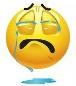 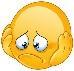 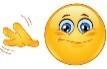 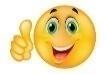 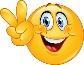 Date: ___________________________________________________    Date: ___________________________________________________    Assessment: _____________________________Teacher’s signature:___________________________Parent’s signature:___________________________